«Музыка, как средство здоровьесбережения»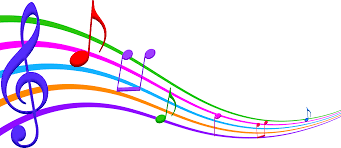 Занятия музыкой способствуют общему развитию личности ребенка. Взаимосвязь между всеми сторонами воспитания сплачивается в процессе разнообразных видов и форм музыкальной деятельности. Эмоциональная отзывчивость и развитый музыкальный слух позволяет детям в доступных формах откликнуться на добрые чувства и поступки, помогут активизировать умственную деятельность и, постоянно совершенствуя движения, разовьют дошкольников физически.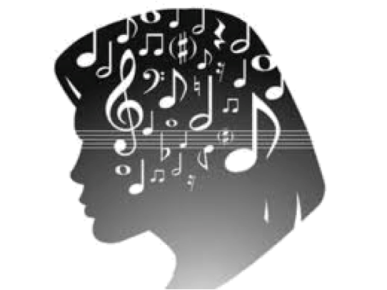 Музыка воспринимаемая слуховым рецептором, воздействует на общее состояние всего организма ребенка, вызывает реакции, связанные с изменением кровообращения, дыхания.Пение развивает голосовой аппарат, укрепляет голосовые связки, улучшает речь, способствует выработке вокально-слуховой координации. Правильная поза поющих регулирует и углубляет дыхание. 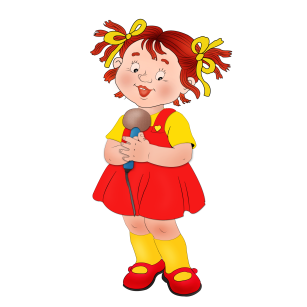 Музыкальный ритм движения улучшает осанку ребенка, координацию, вырабатывают четкость ходьбы и легкость бега. Динамика и темп музыкального произведения требуют и в движениях соответственно изменять скорость, степень напряжения, амплитуду и направление.Музыка, сопровождая утреннюю гимнастику и физические занятия, активизирует детей, заметно повышает качество выполняемых ими упражнений. Звучащее музыкальное произведение повышает работоспособность сердечнососудистой, мышечной, дыхательной систем организма. При выполнении упражнений с музыкальным сопровождением улучшается легочная вентиляция, увеличивается амплитуда дыхательных движений. Так же развивается музыкальность у детей, эмоциональная отзывчивость, слух. Ребенок учится воспринимать музыку, двигаться в соответствии с её характером, средствами выразительности.Таким образом, музыка – одно из средств физического развития детей. А здоровье ребенка – это не только отсутствие болезни и физических дефектов, но и полное физическое, психическое и социальное благополучие. Поэтому оздоровление детей становится приоритетным направлением в детском саду.О лечебной силе музыки свидетельствуют самые древние источники. Так Пифагор, Аристотель, Платон считал, что музыка восстанавливает нарушенную болезнью гармонию в человеческом теле. Врач Авиценна ещё тысячу лет назад лечил музыкой больных нервными и психическими заболеваниями.Музыкально-оздоровительная работа в детском саду – это организованный педагогический процесс, направленный на развитие музыкальных и творческих способностей детей, сохранение и укрепление их психофизического здоровья с  целью формирования полноценной личности ребенка.Система музыкально-оздоровительной работы предполагает использование на музыкальных занятиях следующих здоровьесберегающих технологий.Валеологические распевки.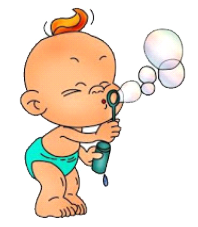 Дыхательная гимнастика.Артикуляционная гимнастика.Игровой массаж.Пальчиковые игры.Речевые игры.Музыкотерапия.Привычные виды музыкальной деятельности, развивающие творческие способности и музыкальность ребенка, можно разнообразить с пользой для здоровья. 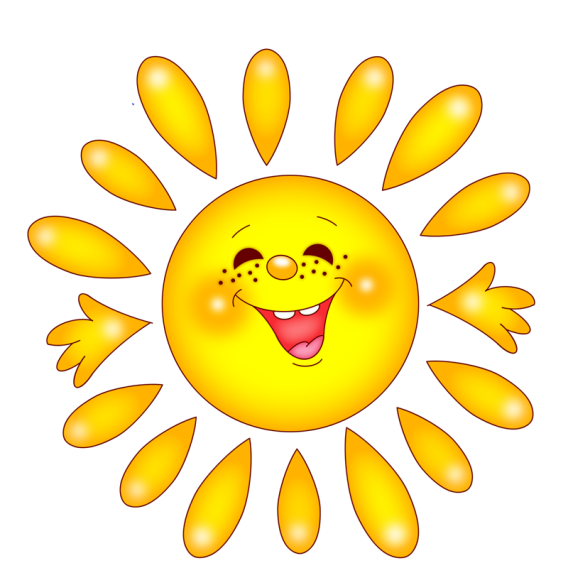 Валеологическая песенка-распевка «Здравствуйте!»Солнышко ясное, здравствуй!Небо прекрасное, здравствуй!Все мои подружки, все мои друзья,Здравствуйте, ребята! Как люблю вас я!(пропевать с ребенком в веселом, мажорном настроении)Артикуляционная гимнастика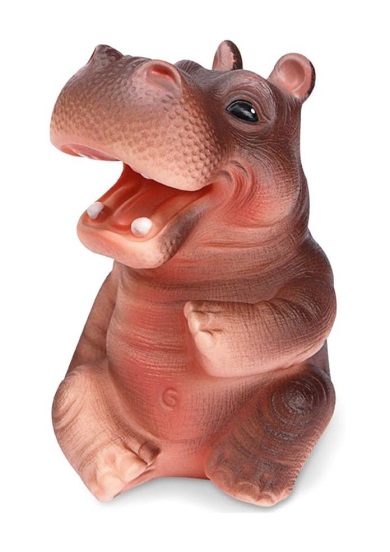  «Бегемотик»Бегемотик рот открыл,Подержал. Потом закрыл.Подразним мы бегемота —Подшутить над ним охота.(упражнение выполнять по 3-5 раз в день, рот держать открытым считая до 5)Игровой массажМассаж лицаВодичка, водичка, умой моё личико,Потереть ладонями друг о друга.Чтобы глазки блестели,Средними пальцами провести, не надавливая о закрытым глазам от внутреннего края века к внешнему.Чтобы щёчки краснели,Чтоб смеялся роток,Ладонями провести от бровей до подбородка и обратно вверх.Чтоб кусался зубок.Помассировать большими пальцами вески.Современные методы здоровьясбережения на музыкальных занятиях помогает обеспечить более бережное отношение к физическому и духовному здоровью детей, выявить и развить музыкальные способности и творческий потенциал каждого ребенка.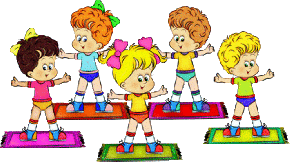 